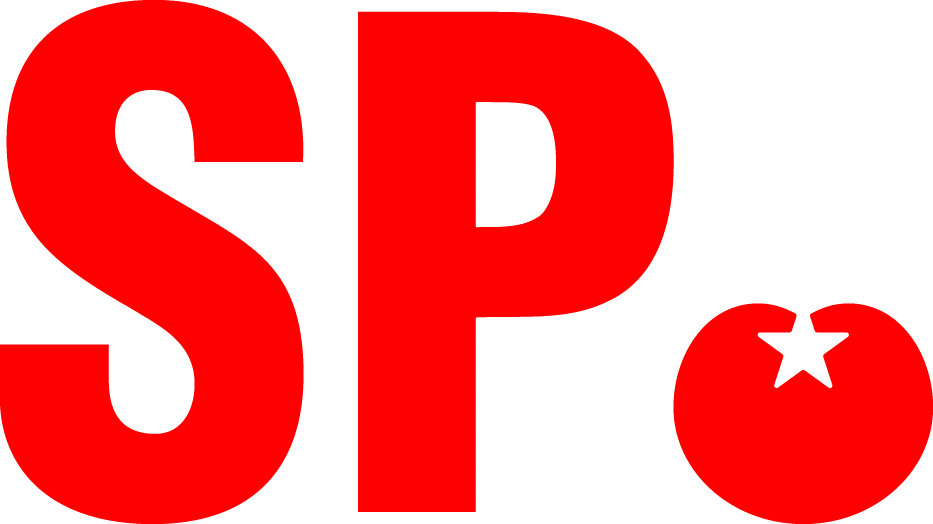 SCHRIFTELIJKE VRAGEN AAN HET COLLEGEEX ARTIKEL 41 RVO Datum: 31-7-2017Aan de voorzitter van de raad.Onderwerp: Commissie Toekomstige Zorg ZeelandHet college wordt verzocht de volgende vragen schriftelijk te beantwoorden:Bent u het met de SP eens, dat het organiseren van een slotbijeenkomst van de CTZZ, zonder dat er een eindverslag beschikbaar is en zonder dat de reacties en vragen vanuit bewoners en patiënten zijn beantwoord, onwenselijk en ongepast is? Bent u het met de SP eens dat een eindverslag van de CTZZ beschikbaar dient te komen voor de gemeenteraad waarin per werkstroom getoetst wordt in hoeverre doelstellingen – zoals in 2015 verwoord in het Plan van Aanpak van de CTZZ – zijn gerealiseerd? Zo nee waarom niet?In de tussenrapportage van de CTZZ die vorig jaar verscheen wordt gesteld dat het ‘samen er voor gaan’ in combinatie met de mening van de bevolking het belangrijkste vertrekpunt vormde van de CTZZ bij de vertaling van de uitgangspunten van de visie. In diezelfde tussenrapportage wordt gesteld dat de gemeentelijke inbreng bij de totstandkoming van de visie als te gering werd ervaren. Op welke wijze is onze gemeente betrokken geweest bij de totstandkoming van de visie en de verdere planuitwerking daarna? Kan het college beschrijven hoe de communicatie daarbij is verlopen tussen de CTZZ en de gemeente? Is het college op de hoogte van de wijze waarop inwoners en zorgverleners zijn betrokken bij de totstandkoming van de visie en de verdere planuitwerking daarna? Kan het college beschrijven hoe de communicatie daarbij is verlopen tussen de CTZZ en de inwoners en zorgverleners? Welke rol ziet het College voor zichzelf of onze gemeente in de mogelijk op te richten regiegroep? Welke uitgangspunten en doelen zouden volgens het College leidend moeten zijn voor het vervolgtraject in de regiegroep?Zou u, gelet op het feit dat gemeenten een belangrijke rol hebben in de zorg, willen aangeven hoe vervolg kan worden gegeven aan de werkzaamheden van de CTZZ en hoe gestalte kan worden gegeven aan de daar eventueel voor op te richten regiegroep, met daarbij ook nadrukkelijk inbreng van zorgpersoneel, mantelzorgers en cliënten?Bent u het met de SP eens, dat zo’n op te richten regiegroep niet alleen verslag naar de raad moet uitbrengen over de pogingen tot samenwerking in de zorg, maar vooral ook moet inzetten op verbetering van de kwaliteit van de zorg, onder meer door het wegwerken van knelpunten? Zo nee, waarom niet? Zo ja, hoe kan dit worden gerealiseerd? Bent u bereid er toe bij te dragen, dat als vervolg op de werkzaamheden van de CTZZ onafhankelijk onderzoek wordt verricht naar de kwaliteit van de zorg, met name naar knelpunten in de ziekenhuiszorg, de geestelijke gezondheidszorg (zowel intramuraal als ambulant) en de zorg dichtbij huis (samenwerking klinische zorg, thuiszorg en maatschappelijke ondersteuning)? Zo nee, waarom niet? Zo ja, bent U dan ook bereid er toe bij te dragen dat dit onderzoek met name ook wordt gericht op knelpunten als gevolg van gebrek aan voldoende gekwalificeerd personeel, van opnamestops en wachtlijsten, van het ontbreken van voldoende gespecialiseerd aanbod, en van gebrek aan afstemming tussen disciplines? Ben u in dat geval bereid er toe bij te dragen dat nadrukkelijk ook de ervaringen van zorgpersoneel, cliënten en mantelzorgers bij dat onderzoek worden betrokken? Bent u het met de SP eens, dat de resultaten uit dit onderzoek behoren te leiden tot initiatieven om gesignaleerde tekortkomingen ongedaan te maken? Zo nee waarom niet? Zo ja, hoe kan worden bevorderd dat dergelijke initiatieven dan daadwerkelijk van de grond komen?Deelt u de mening van de SP-fractie dat de CTZZ in haar laatste weken, of de regiegroep met voorsprong, aandacht zou moeten geven aan de wachtlijsten die er zijn ontstaan bij Intervence? Herkent u het gevaar dat, zoals wij nu waarnemen bij de wachtlijsten bij de GGZ, mensen naar instanties en voorzieningen worden verwezen die eigenlijk onvoldoende toegerust en gespecialiseerd zijn, waardoor problemen kunnen verergeren en het risico op zorgmijding ontstaat?Toelichting:In april 2015 is de Commissie Toekomstige Zorg Zeeland (CTZZ) opgericht. Op 7 juli 2015 werd de visie aangeboden aan de Minister van VWS, en op basis van die visie werd ook een plan van aanpak opgesteld. Op donderdag 6 juli 2017 vond de slotbijeenkomst plaats van de CTZZ zonder dat er sprake was van een eindrapportage. Doel van de decentralisatie was dat de zorg dichter bij de inwoners georganiseerd zou worden, hierdoor hebben gemeenten meer taken en verantwoordelijkheden gekregen. In de gemeenteraad hebben wij echter nooit een terugkoppeling gekregen van het college of en zo ja in welke mate de gemeente wordt betrokken bij de CTZZ terwijl er in de tussentijdse rapportage wel gesproken wordt over “Het gezamenlijk organiseren met vertegenwoordigers van de Zeeuwse gemeentebesturen van de vier bijeenkomsten in de regio’s, de participatie van de gemeenten in diverse werkgroepen”. De vraag die bij de SP- fractie is gerezen is of de gemeenteraadsleden hierin nog hun kaderstellende en controlerende functie kunnen uitoefenen of dat de pap al gestort is? Als er wel concrete plannen uitgerold zijn, welke zijn dit dan? En waarom is dit niet naar de raad gecommuniceerd? Als er nog geen concrete plannen zijn, is dit hele project dat al twee jaar aan de gang is dan wel zinvol of een overleg-circus zonder eind?Onze fractie heeft tevens signalen ontvangen dat zorgvragers die aanwezig waren tijdens de bijeenkomsten en hun concrete zorgen uiten onvoldoende gehoord zijn. Hun bevindingen worden niet opgepakt. Ook missen we de inbreng van zorgpersoneel, zij zijn de spil in het leveren van kwaliteit. Het verontrust ons zeer dat er in Zeeland al jaren sprake is van een tekort aan gespecialiseerd personeel. Nergens in de periode van twee jaar blijkt dat er op dat gebied een concreet plan van aanpak ligt. In dit verband zijn er extra zorgen over de wachtlijsten in de Jeugdzorg die zijn ontstaan. In een memo aan de raden staat: “Dat betekent dat er zaken zijn waarin bekend is dat kinderen bedreigd worden in hun ontwikkeling en/of veiligheid, maar dat niet adequaat en zo direct als nodig is gereageerd wordt. De aantallen wisselen sterk, soms zelfs per dag, maar liggen voor Walcheren tussen 10 en 20. Het gaat om zaken in het drang kader en in het dwang kader.De meest ernstige zaken worden aangemeld bij Veilig Thuis Zeeland (het Advies en Meldpunt Huiselijk geweld en Kindermishandeling). In die gevallen neemt Veilig Thuis de regie over en zet daarbij in op het herstellen van de veiligheid. De dertien colleges in Zeeland eisen van Veilig Thuis dat Veilig Thuis altijd direct reageert bij meldingen en daarbij geen wachtlijst heeft. Veilig Thuis slaagt daarin. Op andere zaken zit doorgaans al een vorm van begeleiding door Maatschappelijk Werk Walcheren. Dat is echter niet het type begeleiding dat de zaak nodig heeft en van MWW mag niet verwacht worden dat zij levert wat Intervence normaal gezien moet leveren.”Namens de SP-fractie,Petroesjka Sterk